АДМИНИСТРАЦИЯ ГОРОДА КУЗНЕЦКА 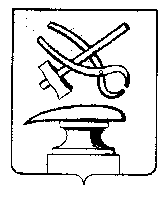 ПЕНЗЕНСКОЙ ОБЛАСТИПОСТАНОВЛЕНИЕОт  23.04.2019   № 616                                                                                              г. КузнецкОб утверждении «Проекта изменений в документацию «Проект планировки территории и проект межевания территории, расположенной в границах кадастрового квартала 58:31:0202092 города Кузнецка Пензенской области, ограниченной с севера - улицей Белинского, с юга - улицей Радищева, с запада - улицей Красноармейской и с востока - улицей Гражданской»Рассмотрев документы, представленные отделом архитектуры и градостроительства администрации города Кузнецка, руководствуясь ст. 46 Градостроительного кодекса Российской Федерации, результатами публичных слушаний от 17.04.2019,АДМИНИСТРАЦИЯ ГОРОДА КУЗНЕЦКА ПОСТАНОВЛЯЕТ:Утвердить «Проект изменений в документацию «Проект планировки территории и проект межевания территории, расположенной в границах кадастрового квартала 58:31:0202092 города Кузнецка Пензенской области, ограниченной с севера - улицей Белинского, с юга - улицей Радищева, с запада - улицей Красноармейской и с востока - улицей Гражданской».Настоящее постановление подлежит официальному опубликованию и размещению на официальном сайте администрации города Кузнецка в течение трех дней со дня его подписания.Контроль за исполнением настоящего постановления  возложить на первого заместителя главы администрации города Кузнецка Трошина В.Е.Глава администрации города Кузнецка  			                      С.А. Златогорский  